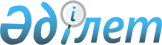 Ақтоғай ауданы Жолболды ауылдық округінің Жолболды ауылындағы кейбір көшелерін қайта атау туралыПавлодар облысы Ақтоғай ауданы Жолболды ауылдық округі әкімінің 2022 жылғы 6 мамырдағы № 6 шешімі. Қазақстан Республикасының Әділет министрлігінде 2022 жылғы 19 мамырда № 28128 болып тіркелді
      Қазақстан Республикасының "Қазақстан Республикасының әкімшілік-аумақтық құрылысы туралы" Заңының 14 - бабының 4) тармақшасына, Қазақстан Республикасының "Қазақстан Республикасындағы жергілікті мемлекеттік басқару және өзін-өзі басқару туралы" Заңының 35 - бабының 2 - тармағына сәйкес, Ақтоғай ауданы Жолболды ауылдық округі тұрғындарының пікірін ескере отырып және 2018 жылғы 9 қарашадағы облыстық ономастика комиссиясының қорытындысы негізінде ШЕШТІМ:
      1. Жолболды ауылындағы келесі көшелері:
      "Центральная" көшесін "Достық" көшесі;
      "Коммунистическая" көшесін "Мұхтар Әуезов" көшесі;
      "Озерная" көшесін "Атамекен" көшесі;
      "Ленин" көшесін "Әйтеке би" көшесі;
      "Кабельная" көшесін "Сырдария" көшесі;
      "Заготзерно" көшесін "Ақ жайық" көшесі;
      "Степная" көшесін "Ұлы дала" көшесі;
      "Строительная" көшесін "Болашақ" көшесі болып қайта аталсын.
      2. Осы шешім оның алғашқы ресми жарияланған күнінен кейін күнтізбелік он күн өткен соң қолданысқа енгізіледі.
					© 2012. Қазақстан Республикасы Әділет министрлігінің «Қазақстан Республикасының Заңнама және құқықтық ақпарат институты» ШЖҚ РМК
				
      Жолболды  ауылдық округінің әкімі 

Х.  Ахтанов
